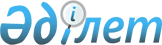 Об установлении публичного сервитута ГУ "Управление энергетики и жилищно-коммунального хозяйства акимата Костанайской области"Постановление акимата Камыстинского района Костанайской области от 24 марта 2023 года № 37
      В соответствии со статьями 17, 69 Земельного кодекса Республики Казахстан, статьей 31 Закона Республики Казахстан "О местном государственном управлении и самоуправлении в Республике Казахстан", акимат Камыстинского района ПОСТАНОВЛЯЕТ:
      1. Установить ГУ "Управление энергетики и жилищно-коммунального хозяйства акимата Костанайской области" публичный сервитут на земельный участок и предоставить право ограниченного целевого использования земельного участка общей площадью 5,0126 га расположенный на территории села Бестобе, Камыстинского района, Костанайской, с целевым назначением "для обслуживания и эксплуатации газопровода высокого давления Камысты – Алтынсарино Камыстинского района с подключением сел Адаевка и Бестобе Костанайской области".
      2. Установить ГУ "Управление энергетики и жилищно-коммунального хозяйства акимата Костанайской области" публичный сервитут на земельный участок и предоставить право ограниченного целевого использования земельного участка общей площадью 9,7576 га расположенный на территории Адаевского сельского округа, Камыстинского района, Костанайской, с целевым назначением "для обслуживания и эксплуатации газопровода высокого давления Камысты – Алтынсарино Камыстинского района с подключением сел Адаевка и Бестобе Костанайской области".
      3. Контроль за исполнением настоящего постановления возложить на курирующего заместителя акима района.
      4. Настоящее постановление вводится в действие по истечении десяти календарных дней после дня его первого официального опубликования.
					© 2012. РГП на ПХВ «Институт законодательства и правовой информации Республики Казахстан» Министерства юстиции Республики Казахстан
				
      Аким района 

Г. Бекмухамедов
